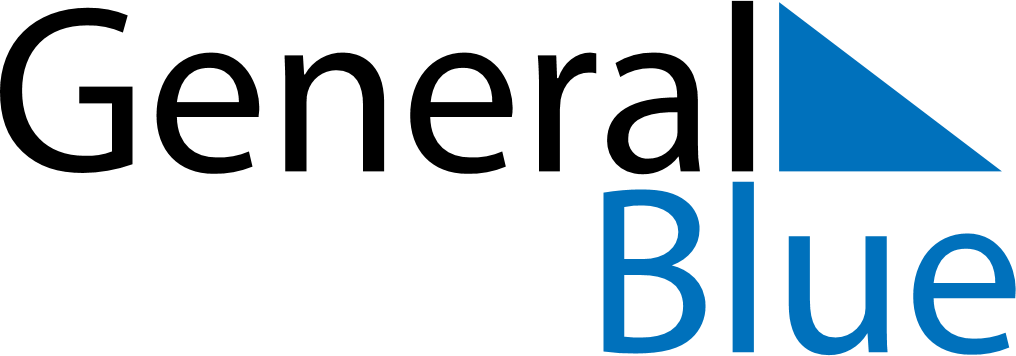 November 2029November 2029November 2029November 2029November 2029November 2029ChileChileChileChileChileChileSundayMondayTuesdayWednesdayThursdayFridaySaturday123All Saints’ DayReformation Day456789101112131415161718192021222324252627282930NOTES